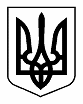 НАЦІОНАЛЬНА КОМІСІЯ ЗІ СТАНДАРТІВ ДЕРЖАВНОЇ МОВИРІШЕННЯКиїв__ ______ 2024 року							                     № ___Про внесення змін до Порядкуперевірки рівня володіння державною мовою, затвердженого рішеннямНаціональної комісії зі стандартів державної мови  від 13 травня 2021 року № 20Відповідно до пункту 4 частини першої статті 44 Закону України «Про забезпечення функціонування української мови як державної», підпункту 5 пункту 4 Положення про Національну комісію зі стандартів державної мови, затвердженого постановою Кабінету Міністрів України від 06 листопада 2019 року № 911, Національна комісія зі стандартів державної мови на засіданні (протокол від ___ ________ 2024 року № ___)ВИРІШИЛА:1. Внести зміни до Порядку перевірки рівня володіння державною мовою, затвердженого рішенням Національної комісії зі стандартів державної мови від 13 травня 2021 року № 20, зареєстрованого в Міністерстві юстиції України 08 липня 2021 року за № 897/36519 (у редакції рішення Національної комісії зі стандартів державної мови від 26 грудня 2023 року № 474), такі зміни:у абзаці п’ятому пункту 4 розділу ІІ слова «незалежно здійснюють два екзаменатори, які входять» замінити словами «здійснює один екзаменатор, який входить»;у абзаці шостому пункту 4 розділу ІІ слова «двох осіб із» замінити словами «однієї особи з»;абзац дев’ятий пункту 4 розділу ІІ виключити;у абзацах тринадцятому та дев’ятнадцятому пункту 5 розділу ІІ слова «підсумковий» виключити;у  пункті 5 розділу ІV слова «яка має» замінити словами «які мають».2. Апаратові Національної комісії зі стандартів державної мови (Рябова О. Б.) забезпечити в установленому порядку подання цього рішення на державну реєстрацію до Міністерства юстиції України.3. Це рішення набирає чинності з дня його офіційного опублікування.4. Контроль за виконанням цього рішення покласти на заступника Голови Національної комісії зі стандартів державної мови Мирончука О. Я.ГоловаНаціональної комісіїзі стандартів державної мови      		                             Юлія ЧЕРНОБРОВ